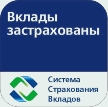 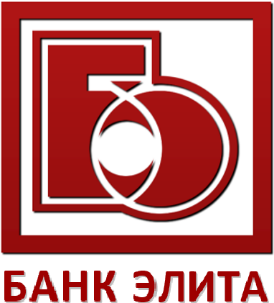 Договор банковского вклада "Элитный доход"№ ООО банк "Элита", именуемый в дальнейшем "Банк" в лице ведущего операциониста ФИО, действующей на основании Доверенности №    от 00.00.0000, с одной стороны, и ФИО, именуемый (ая) в дальнейшем "Вкладчик", с другой стороны, заключили настоящий договор о нижеследующем:Настоящий договор составлен и подписан в двух экземплярах, имеющих равную юридическую силу, по одному каждой из сторон.ЮРИДИЧЕСКИЕ АДРЕСА СТОРОН:г. Калуга00.00.2022 № п/пУсловие договора банковского вкладаСодержание условия договора банковского вклада1.Вид вкладаСрочный вклад2.Сумма и валюта вклада0.00 (Ноль рублей 00 копеек) рублей3.Возможность пополнения вклада, имеющиеся ограничения на пополнение вкладаДополнительные взносы принимаются, за исключением последних 30 календарных дней срока действия Вклада. Минимальная сумма дополнительного взноса - 1000 руб; периодичность внесения дополнительных взносов не ограничивается.4.Срок и дата возврата вклада - по срочным вкладам.срок вклада  367 дней дата возврата вклада 00.00.0000 5.Процентная ставка по вкладу в процентах годовых 0,0 % (Ноль целых и ноль десятых процентов) годовых6.Порядок выплаты вкладчику процентов по вкладуВыплата процентов (дохода) по вкладу, начисленных в соответствии с п.6 настоящего Договора, производится банком по истечении срока хранения вклада.- процентная ставка за весь срок хранения вклада принимается решением Правления "Банка" и изменению не подлежит;- при исчислении процентов количество дней в году соответствует календарному;- начисление процентов на сумму вклада ведется со дня, следующего за днем ее поступления в "Банк", до дня возврата вкладчику включительно, а если ее списание со счета "Вкладчика" произведено по иным основаниям, до дня списания включительно; - при внесении дополнительного вклада начисление процентов на всю сумму вклада ведется со дня, следующего за днем поступления в "Банк" дополнительного вклада;- ежемесячные проценты по вкладу (доход) не причисляются к основной сумме вклада.7.Процентная ставка (процентные ставки) либо порядок ее (их) определения при досрочном возврате суммы срочного вклада или ее части по требованию вкладчика- при досрочном востребовании вклада (его части), начисление процентов производится в следующем размере: - при сроке хранения менее 184 дня - по ставке вклада до востребования на день возврата вклада за фактическое время хранения вклада;   - при сроке хранения более 184 дня, но менее 367 дней: за 184 дня – по ставке –      %  годовых; за остальные дни, превышающие 184 день, – по ставке вклада до востребования на день возврата вклада.8.Возможность досрочного возврата части суммы срочного вклада без изменения условий о размере процентов и периодичности их выплаты, условия такого досрочного возврата, размер неснижаемого остатка суммы вкладаЧастичное снятие со вклада не допускается9.Возможность и порядок продления срока срочного вкладаДоговор пролонгируется один раз без явки "Вкладчика" в "Банк", на условиях и под процентную ставку, действующие в "Банке" по данному виду вкладов на день, следующий за датой окончания предыдущего срока хранения вклада. Последующие пролонгации допускаются на условиях начисления процентов по ставке вкладов до востребования за фактический срок хранения.10.Способ обмена информацией между банком и вкладчикомДля обмена информацией между Банком и Вкладчиком используются следующие способы:- путем получения/ предоставления информации в офисах Банка;- посредством почтовой связи, по адресам, указанным в договоре;- посредством других средств связи, в том числе сообщений по электронной почте;- СМС информирование.11.Права и обязанности сторон"Банк" обязан:- начислять по вкладу доход в виде процентов- хранить тайну вклада и предоставлять сведения по нему только в случаях, предусмотренных законом.- возвратить по первому требованию "Вкладчика" внесенные на вклад денежные средства вместе с процентами, начисленными в соответствии с условиями настоящегодоговора.- начислять и в безакцептном порядке удерживать с суммы вклада налог в соответствии с налоговым законодательством РФ."Банк" вправе:- в случаях, предусмотренных данным договором начислять доход в виде процентов по действующей в "Банке" ставке вкладов до востребования."Вкладчик" вправе:- получать проценты по вкладу в соответствии с условиями настоящего договора.- распоряжаться вкладом как лично, так и через представителя, действующего на основании доверенности.- независимо от времени, прошедшего со дня подписания договора, требовать возврата вклада вместе с процентами, начисленными в соответствии с условиями настоящего договора.- завещать вклад любому лицу.- совершать по вкладу операции, как наличными деньгами, так и безналичным путем.- по окончанию срока хранения вклада получить денежные средства вместе с процентами или начисленные на вклад проценты и/или пролонгировать договор на условиях, действующих в Банке на момент пролонгации настоящего договора."Вкладчик" обязан:- указывать достоверные сведения при заполнении настоящего договора, а также письменно, в течение 5(пяти) рабочих дней, информировать "Банк" обо всех изменениях, относящихся к сведениям, указанным в настоящем договоре (фамилия, имя, отчество, адрес регистрации, вид и реквизиты документа, удостоверяющего личность, телефон).12.Гарантии сторон"Банк" гарантирует возврат вклада и выплату процентов, начисленных по нему, всеми принадлежащими Банку денежными средствами, а также имуществом, на которое может быть обращено взыскание, в соответствии с действующим законодательством РФ."Банк" гарантирует "Вкладчику", что вклад застрахован в порядке, размере и на условиях, которые установлены Федеральным законом от 23.12.2003 N177 - ФЗ "О страховании вкладов физических лиц в банках Российской Федерации" (денежные средства по совокупности вкладов и остатков на счетах физических лиц застрахованы исключительно в пределах суммы 1 400 000 рублей). "Банк" является участником системы страхования вкладов (регистрационный номер 1399 от 25.11.2004).13.Порядок выплаты вклада Выплата вклада производится банком по истечении срока хранения вклада по требованию вкладчика либо доверенного лица при предъявлении документа вклада, паспорта гражданина, получающего вклад, а в случае наследования - также документов на право наследования вклада. 	Вклад и доходы по нему выплачиваются наличными деньгами из кассы банка или по письменному заявлению владельца вклада могут быть перечислены на указанный им счет в безналичном порядке по тарифам, установленным банком.14.Срок действия договораНастоящий договор вступает в силу со дня его подписания и зачисления денежных средств на счет.Действие договора прекращается с выплатой "Вкладчику" всей суммы вклада вместе с процентами, причитающимися в соответствии с условиями настоящего договора, или списанием ее со счета по иным основаниям.Банка:Вкладчика:. Калуга, ул. Московская, 6Место регистрации:       Кор.счет 30101810500000000762 в Отделении г.КалугаАдрес фактического проживания (для почтовых отправлений):       БИК 042908762Вид документа, удостоверяющего личность: паспорт гражданина РФ     ИНН 4026005138Паспорт:      Тел. 8 (4842) 27-74-20 e-mail:info@bankelita.ruВыдан:      Адрес отделения:      Дата и место рождения:      Гражданство:      ИНН:      Тел.      Банк:МП ____________________________________Вкладчик:______________________________________